Pour la fête des mamans,Je vous propose de réaliser ce bricolage sur un carton épais (d’emballage pourquoi pas !)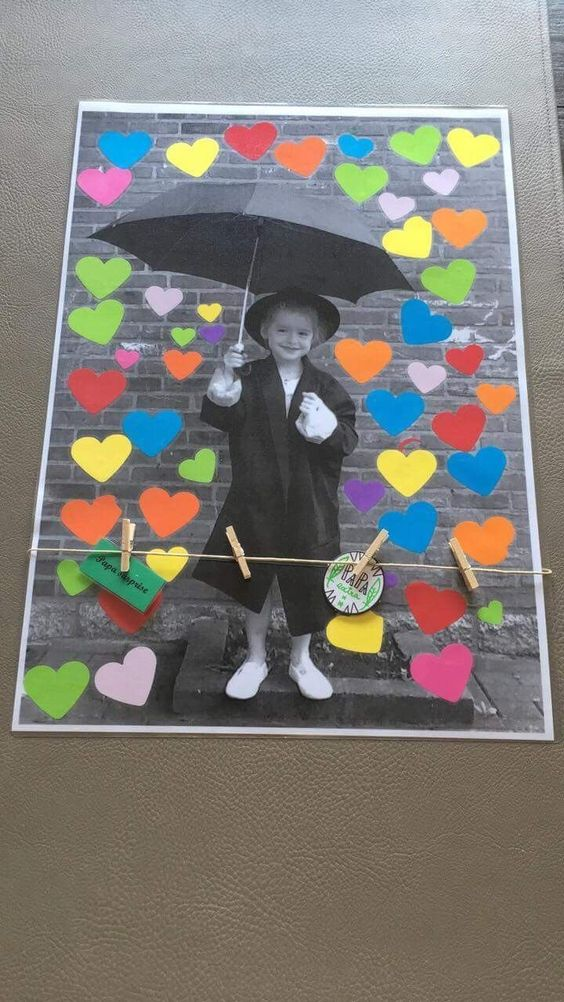 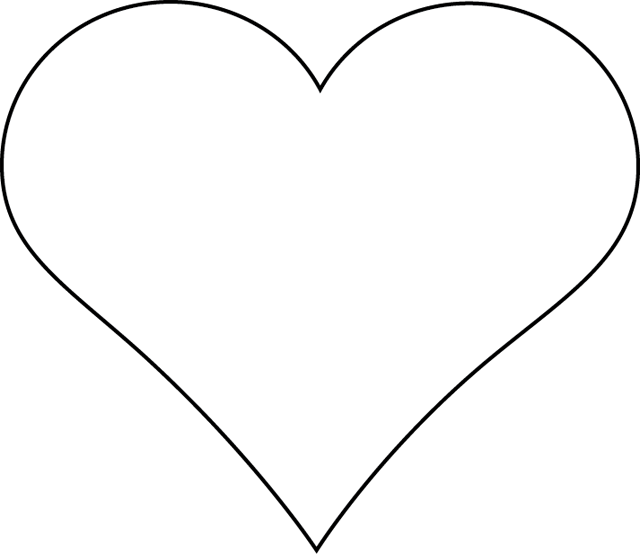 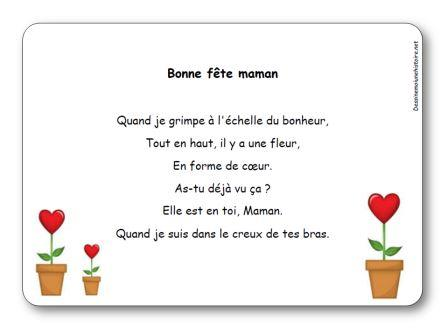 